VyhledáváníMUDr. Petr Němeček, administrátor webových stránek ČLK Na stránkách ČLK  byl 25. 11. 2011 zprovozněn rychlý a výkonný vyhledávač.  Najdete jej v hlavičce vpravo.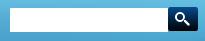 Klíčem k rychlému nalezení informací na webových stránkách České lékařské komory ale i na internetu jsou slova, která zadáváte do textového pole vyhledávače. Naučte se je správně vybírat a začnete-li k tomu používat několik dalších pravidel, znaků a pomocných slov, poznáte, jaký je vyhledávač mocný nástroj.  Vyhledávač, který používáme na stránkách ČLK je fulltextový engine od Google, což  je  jeden z nejmocnějších a nejrychlejších enginů na  světě.Co je potřebné si uvědomit:Vyhledávač nedělá rozdíl mezi malými a VELKÝMI písmeny - můžete psát text bez ohledu na ně.Pokud můžete, zadávejte do vyhledávače více slov.Vyvarujte se použití pomlčky, vyhledávač ji vnímá jako znaménko mínus, a chová se tak, že slovo následující za ní z vyhledávání vynechá.  Snažte se být co nejkonkrétnější.  Předpokládejme, že hledáme usnesení XXV. Sjezdu ČLK Zadáte – li jen slovo usnesení, najdete k dnešnímu dni (25. 11. 2011) 353 výsledků. Zadáte-li usnesení + 2011, dostanete 158 výsledků. Zadáte-li usnesení + 2011+aktuality (protože si vzpomínáte, že usnesení bylo přílohou jedné z aktualit), dostanete se přímo na aktualitu, jejíž přílohou je hledané usnesení. Zadáte-li za sebou více slov, vyhledávač vyhledá stránky, které obsahují alespoň jedno z uvedených slov. Vyhledávač umí česky.  Dokáže časovat i skloňovat. Pokud však k tomu nemáte silný důvod, zadávejte výrazy v 1. pádě.Něco navíc:"slovo1+slovo2" dáte-li hledaný výraz do uvozovek, vyhledávač vyhledá stránky, na kterých jsou slova v uvedeném pořadí-nechtěný výraz vám  umožní odfiltrovat slovo, které Vám vyhledavač nabízí (vnucuje) a vy ho nechcete. Takového slova se zbavíte tak, že před toto slovo dáte bez mezery znaménko - (mínus) Pomocná slova:and (z angličtiny – spojka a). Má stejnou funkci jako + (plus) a je výchozí nastavení vyhledávače.  Toto nastavení Vám zajistí, že klidně psát hledaná slova vedle sebe bez čárky.or (anglicky nebo). Pokud použijete or  mezi slovy - (napři slovo1 or slovo 2 or slovo 3), najde vám vyhledávač stránky, obsahující jeden, dva nebo všechny tři výrazy v různém pořadí (nikoliv v zadaném sledu).domain.  Napíšete-li toto slovo za slovem, které hledáte, omezí se vyhledávání na konkrétní internetové stránky, jež si zvolíte. Při vyhledávání na webu ČLK  tuto možnost pochopitelně nevyužijete, protože vyhledávač hledá jen na webu www.lkcr.czinurl:  Zadáte-li například url: dell, najde Vám vyhledávač všechny stránky, které ve své url adrese obsahují slovo dell.  Při vyhledávání na webu ČLK  tuto možnost také nevyužijete, ale může se Vám to hodit jinde. Toto pomocné slovo používá i vyhledávač Seznam.intitle: tímto vyhledávač omezíte na vyhledávání slova, které je obsaženo v titulku stránky. I toto pomocné slovo používá vyhledávač Seznam.